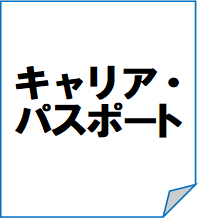 18 歳の自分へ伝えよう。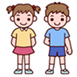 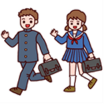 将来の自分を想像しよう。小・中学校９年間のキャリア・パスポートを見ながら、自分自身の成長を振り返り、18歳の自分に向けて手紙を書こう。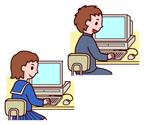 